OSCE _My Hand HurtsCandidate InformationDouble station4 minutes reading time16 minutes stationDomains TestedMedical ExpertiseCommunicationClinical StemYou are about to see a 56 year old patient in the minors area of your tertiary level Emergency Department. The triage information says “Intermittent pain in hand for 3 weeks, no trauma, tried panadol without resolution, feels generally lethargic and cold”Observations: P 	50Sats 	98%RR 	16 BP 	160/100T	36.1Tasks- Take a focussed history and examine the patient- Explain the likely diagnosis- Explain the investigations, treatment and follow upRole Player InformationYou are a 65 year old retired man who lives with his wife. You are right handed ex chefOver the last few months you have developed some pain in your right hand, a friend told you to come to the hospital in case you are having mini-strokes but you don’t think that is the caseIt seems to be worse at night and wakes you up from sleepThe pain seems to be in the whole hand, and is hard to localiseIt comes and goes, and sometimes happens in the daytime as wellOnly if specifically asked:Onset was insidious, but getting worseBecoming severePrecipitants - occurs more when you are riding your bicycle/at nightWeakness – none, but very lethargic and slowSensory change – tingling in thumb and first 2 fingersNo trauma or injuriesHad weight gain 6kg, been feeling really cold and tiredNo pain anywhere elseAll other systems normal – no CP, SOB, infective sx, urinary or bowel sx, no headaches, no speech/vision issues etcNoticed a bit of fullness in neckNo past medical history, medications, allergiesIt isn’t really limiting what you do, but is an annoyance and is getting worseAt the 10 minute mark, if not already asked, you must state “its really odd actually, I’ve gained about a 6 kilos and I’ve been really tired lately”When examinedSensation feels tingly in the thumb, first and second fingersNormal power, relexes, tone, coordination if testedNormal pulsesNormal colourNormal skinNo tenderness anywhere in neck/limbsTinels test – if the doctors taps on your wrist the tingling and pain get worsePhalens test – if the doctors asks you flex your wrists the tingling and pain get worseNo focal neuro signs/CN signsIf the candidate examines your thyroid ask“What are you checking for”“Do you think I’ve got cancer”Examiner informationThe candidate has been asked to take a focussed history and examine a 65 year old man with pain in his right hand. His clinical presentation is in keeping with carpal tunnel due to new undiagnosed hypothyroidism. Better candidates will not only identify the cause of the pain but also the underlying reason (thyroid disease)Detailed assessment criteria belowMarking Sheet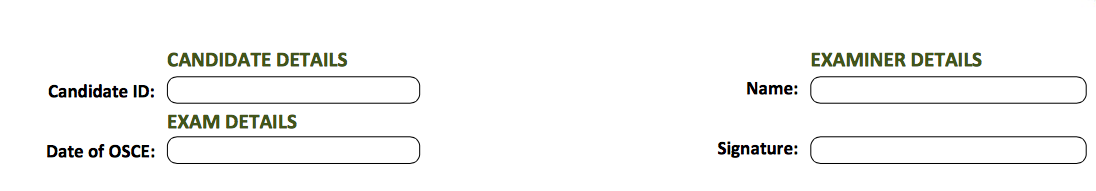 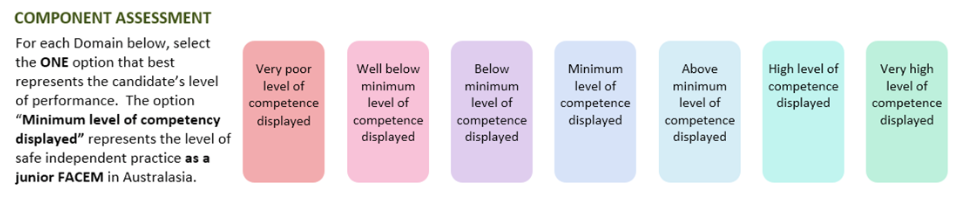 Medical ExpertiseCommunicationDETAILED ASSESSMENT CRITERIAPlease use the following criteria to inform your ratingsMedical Expertise – History- Focused history to establishPattern of symptoms – intermittent, progressive, nocturnal especiallyPrecipitants – riding bikeSensory change in median nerve distributionLack of suggestion of spinal cause – no neck pain, no weakness, isolated to handHypothyroid symptoms – slowing/lethargy/cold intol/wt gain/goitre/depressionPMH/Meds/AllergiesExplores functional limitationNo sig PMH/Meds/AllergiesMedical Expertise – ExaminationVital signs – Bradycardia, hypothermia and hypertension notedSystematic examination including inspection, palpation, UL power (including  median, radial, ulnar)Sensory exam identifies median distribution sensory changeDifferentiates from C6 radiculopathyTinel’sPhalen’sThyroid ExamGoitreSkin and hairReflexes – slow relaxing ankle jerksProximal myopathyPretibial myxoedemaMedical Expertise - ExplanationCarpal tunnel  Explanation of pathophysiologyElectrophysiology can confirm as OP, but not necessary as diagnosis very clearTreatments – splints, analgesia (NSAIDS/Panadol/gabapentin), cortisone injections, operativePossible hypothyroidismNeed TFTs to prove first then once confirmed other investigationsNot necessary to explain all Ix till provenNeed for replacing thyroxine if provenFollow up with GP or hand clinic/physio/OT for splintingCommunicationIntroduces selfEstablishes rapportClear instructionsExplains without jargonAllows questionsChecks understandingOffers written handout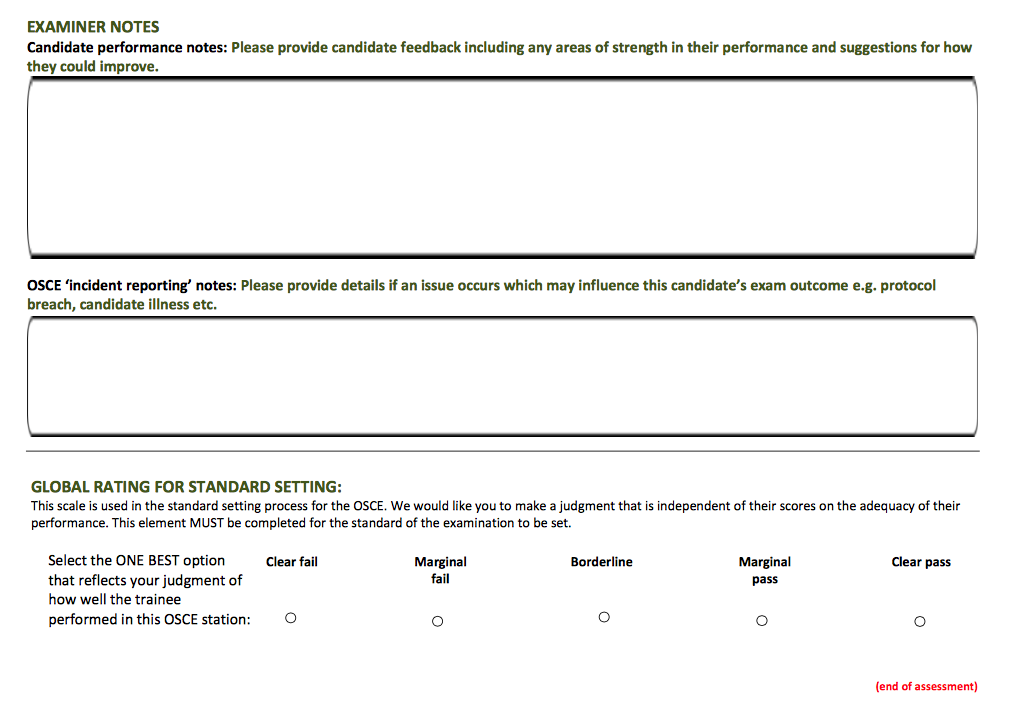 